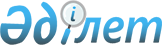 "О внесении изменений в решение Кызылординского областного маслихата от 12 декабря 2018 года № 271 "Об областном бюджете на 2019-2021 годы"
					
			С истёкшим сроком
			
			
		
					Решение Кызылординского областного маслихата от 18 июня 2019 года № 323. Зарегистрировано Департаментом юстиции Кызылординской области 19 июня 2019 года № 6828. Прекращено действие в связи с истечением срока
      В соответствии с пунктом 4 статьи 106 кодекса Республики Казахстан от 4 декабря 2008 года "Бюджетный кодекс Республики Казахстан", подпунктом 1) пункта 1 статьи 6 Закона Республики Казахстан от 23 января 2001 года "О местном государственном управлении и самоуправлении в Республике Казахстан" Кызылординский областной маслихат РЕШИЛ:
      1. Внести в решение Кызылординского областного маслихата от 12 декабря 2018 года № 271 "Об областном бюджете на 2019-2021 годы" (зарегистрировано в Реестре государственной регистрации нормативных правовых актов за номером 6563, опубликовано 27 декабря 2018 года в Эталонном контрольном банке нормативных правовых актов Республики Казахстан) следующие изменения:
      пункт 1 изложить в новой редакции:
      "1. Утвердить областной бюджет на 2019-2021 годы согласно приложениям 1, 2 и 3 соответственно, в том числе на 2019 год в следующих объемах:
      1) доходы – 239 404 098,1 тысяч тенге, в том числе:
      налоговые поступления – 18 310 387,2 тысяч тенге;
      неналоговые поступления – 2 778 271,5 тысяч тенге;
      поступления от продажи основного капитала – 8 500,0 тысяч тенге;
      поступления трансфертов – 218 306 939,4 тысяч тенге;
      2) затраты – 236 052 322,8 тысяч тенге;
      3) чистое бюджетное кредитование – 9 838 187,9 тысяч тенге;
      бюджетные кредиты – 12 794 752,0 тысяч тенге;
      погашение бюджетных кредитов – 2 956 564,1 тысяч тенге;
      4) сальдо по операциям с финансовыми активами – 3 445 409,0 тысяч тенге;
      приобретение финансовых активов – 3 445 409,0 тысяч тенге;
      поступления от продажи финансовых активов государства – 0;
      5) дефицит (профицит) бюджета – -9 931 821,6 тысяч тенге;
      6) финансирование дефицита (использование профицита) бюджета – 9 931 821,6 тысяч тенге.
      приложение 1 к указанному решению изложить в новой редакции согласно приложению к настоящему решению.
      2. Настоящее решение вводится в действие с 1 января 2019 года и подлежит официальному опубликованию. Областной бюджет на 2019 год
					© 2012. РГП на ПХВ «Институт законодательства и правовой информации Республики Казахстан» Министерства юстиции Республики Казахстан
				
      Председатель внеочередной 32 сессииКызылординского областного маслихата

Н. Амитов

      Секретарь Кызылординскогообластного маслихата

Н. Байкадамов
Приложение к решению 32 сессии Кызылординского областного маслихата от "18" июня 2019 года № 323Приложение 1 к решению 25 сессии Кызылординского областного маслихата от "12" декабря 2018 года № 271
Категория
Категория
Категория
Категория
Сумма, тысяч тенге
Класс
Класс
Класс
Сумма, тысяч тенге
Подкласс
Подкласс
Сумма, тысяч тенге
Наименование
Сумма, тысяч тенге
1. Доходы
239 404 098,1
1
Налоговые поступления
18 310 387,2
01
Подоходный налог
4 720 601,0
2
Индивидуальный подоходный налог
4 720 601,0
03
Социальный налог
4 449 631,0
1
Социальный налог
4 449 631,0
05
Внутренние налоги на товары, работы и услуги
9 140 155,2
3
Поступления за использование природных и других ресурсов
9 101 546,6
4
Сборы за ведение предпринимательской и профессиональной деятельности
38 608,6
2
Неналоговые поступления
2 778 271,5
01
Доходы от государственной собственности
88 047,7
1
Поступления части чистого дохода государственных предприятий
9 556,7
5
Доходы от аренды имущества, находящегося в государственной собственности
34 000,0
7
Вознаграждения по кредитам, выданным из государственного бюджета
44 491,0
04
Штрафы, пени, санкции, взыскания, налагаемые государственными учреждениями, финансируемыми из государственного бюджета, а также содержащимися и финансируемыми из бюджета (сметы расходов) Национального Банка Республики Казахстан
609 986,3
1
Штрафы, пени, санкции, взыскания, налагаемые государственными учреждениями, финансируемыми из государственного бюджета, а также содержащимися и финансируемыми из бюджета (сметы расходов) Национального Банка Республики Казахстан, за исключением поступлений от организаций нефтяного сектора
609 986,3
06
Прочие неналоговые поступления
2 080 237,5
1
Прочие неналоговые поступления
2 080 237,5
3
Поступления от продажи основного капитала
8 500,0
01
Продажа государственного имущества, закрепленного за государственными учреждениями
8 500,0
1
Продажа государственного имущества, закрепленного за государственными учреждениями
8 500,0
4
Поступления трансфертов 
218 306 939,4
01
Трансферты из нижестоящих органов государственного управления
3 864 957,4
2
Трансферты из районных (городских) бюджетов
3 864 957,4
02
Трансферты из вышестоящих органов государственного управления
214 441 982,0
1
Трансферты из республиканского бюджета
214 441 982,0
Функциональная группа
Функциональная группа
Функциональная группа
Функциональная группа
Администратор бюджетных программ
Администратор бюджетных программ
Администратор бюджетных программ
Программа
Программа
Наименование
2. Затраты
236 052 322,8
01
Государственные услуги общего характера
5 237 201,9
110
Аппарат маслихата области
63 695,0
001
Услуги по обеспечению деятельности маслихата области
63 695,0
120
Аппарат акима области
1 998 960,0
001
Услуги по обеспечению деятельности акима области
1 618 389,0
007
Капитальные расходы подведомственных государственных учреждений и организаций
233 671,0
009
Обеспечение и проведение выборов акимов городов районного значения, сел, поселков, сельских округов
19 021,0
013
Обеспечение деятельности Ассамблеи народа Казахстана области
127 879,0
257
Управление финансов области
1 921 521,0
001
Услуги по реализации государственной политики в области исполнения местного бюджета и управления коммунальной собственностью
115 129,0
009
Приватизация, управление коммунальным имуществом, постприватизационная деятельность и регулирование споров, связанных с этим
1 140,0
113
Целевые текущие трансферты из местных бюджетов
1 805 252,0
258
Управление экономики и бюджетного планирования области
370 531,0
001
Услуги по реализации государственной политики в области формирования и развития экономической политики, системы государственного планирования 
168 906,0
061
Экспертиза и оценка документации по вопросам бюджетных инвестиций и государственно-частного партнерства, в том числе концессии
160 970,0
113
Целевые текущие трансферты из местных бюджетов
40 655,0
263
Управление внутренней политики области
164 482,0
078
Изучение и анализ религиозной ситуации в регионе
164 482,0
282
Ревизионная комиссия области
233 017,0
001
Услуги по обеспечению деятельности ревизионной комиссии области 
207 837,0
003
Капитальные расходы государственного органа
25 180,0
288
Управление строительства, архитектуры и градостроительства области
10 774,6
061
Развитие объектов государственных органов
10 774,6
289
Управление предпринимательства и туризма области
351 070,3
001
Услуги по реализации государственной политики на местном уровне в области развития предпринимательства и туризма 
129 070,3
002
Создание информационных систем
222 000,0
718
Управление государственных закупок области
63 120,0
001
Услуги по реализации государственной политики в области государственных закупок на местном уровне
63 120,0
730
Управление по обеспечению деятельности специального представителя Президента Республики Казахстан на комплексе "Байконур" 
60 031,0
001
Услуги по обеспечению деятельности специального представителя Президента Республики Казахстан на комплексе "Байконур"
53 127,0
004
Капитальные расходы государственного органа
6 904,0
02
Оборона
1 370 406,1
296
Управление по мобилизационной подготовке области
1 370 406,1
001
Услуги по реализации государственной политики на местном уровне в области мобилизационной подготовки 
65 585,0
003
Мероприятия в рамках исполнения всеобщей воинской обязанности
42 743,0
005
Мобилизационная подготовка и мобилизация областного масштаба
87 022,0
007
Подготовка территориальной обороны и территориальная оборона областного масштаба
189 113,0
009
Капитальные расходы государственного органа
13 321,5
014
Предупреждение и ликвидация чрезвычайных ситуаций областного масштаба
972 621,6
03
Общественный порядок, безопасность, правовая, судебная, уголовно-исполнительная деятельность
6 992 812,5
252
Исполнительный орган внутренних дел, финансируемый из областного бюджета
6 396 087,5
001
Услуги по реализации государственной политики в области обеспечения охраны общественного порядка и безопасности на территории области
5 510 121,8
003
Поощрение граждан, участвующих в охране общественного порядка
2 917,0
006
Капитальные расходы государственного органа
883 048,7
288
Управление строительства, архитектуры и градостроительства области
596 725,0
053
Строительство объектов общественного порядка и безопасности
596 725,0
04
Образование
29 834 815,3
120
Аппарат акима области
32 751,0
019
Обучение участников избирательного процесса
32 751,0
253
Управление здравоохранения области
632 673,0
003
Повышение квалификации и переподготовка кадров
121 289,0
043
Подготовка специалистов в организациях технического и профессионального, послесреднего образования
486 645,0
057
Подготовка специалистов с высшим, послевузовским образованием и оказание социальной поддержки обучающимся
24 739,0
261
Управление образования области
22 746 001,6
001
Услуги по реализации государственной политики на местном уровне в области образования 
218 026,0
003
Общеобразовательное обучение по специальным образовательным учебным программам
1 229 905,0
004
Информатизация системы образования в областных государственных учреждениях образования 
11 987,0
005
Приобретение и доставка учебников, учебно-методических комплексов для областных государственных учреждений образования
16 669,2
006
Общеобразовательное обучение одаренных детей в специализированных организациях образования
934 992,0
007
Проведение школьных олимпиад, внешкольных мероприятий и конкурсов областного масштаба
543 756,4
012
Реабилитация и социальная адаптация детей и подростков с проблемами в развитии
325 201,0
019
Присуждение грантов областным государственным учреждениям образования за высокие показатели работы
17 091,0
024
Подготовка специалистов в организациях технического и профессионального образования
3 450 348,0
025
Подготовка специалистов в организациях послесреднего образования
2 756 853,0
027
Целевые текущие трансферты бюджетам районов (городов областного значения) на реализацию государственного образовательного заказа в дошкольных организациях образования
1 542 800,0
029
Методическая работа
141 353,0
052
052 Повышение квалификации, подготовка и переподготовка кадров в рамках Государственной программы развития продуктивной занятости и массового предпринимательства на 2017 – 2021 годы "Еңбек"
1 669 303,0
053
Целевые текущие трансферты бюджетам районов (городов областного значения) на апробирование подушевого финансирования организаций среднего образования
117 044,0
067
Капитальные расходы подведомственных государственных учреждений и организаций
455 394,0
078
Целевые текущие трансферты районным (городов областного значения) бюджетам на увеличение оплаты труда учителей и педагогов-психологов организаций начального, основного и общего среднего образования
7 135 231,0
113
Целевые текущие трансферты из местных бюджетов
2 180 048,0
285
Управление физической культуры и спорта области
3 825 310,8
006
Дополнительное образование для детей и юношества по спорту
3 368 136,8
007
Общеобразовательное обучение одаренных в спорте детей в специализированных организациях образования
457 174,0
288
Управление строительства, архитектуры и градостроительства области
2 598 078,9
011
Строительство и реконструкция объектов дошкольного воспитания и обучения
147 275,2
012
Строительство и реконструкция объектов начального, основного среднего и общего среднего образования
2 095 055,4
069
Строительство и реконструкция объектов дополнительного образования
328 390,0
099
Строительство и реконструкция объектов технического, профессионального и послесреднего образования 
27 358,3
05
Здравоохранение
11 204 461,2
253
Управление здравоохранения области
6 486 155,1
001
Услуги по реализации государственной политики на местном уровне в области здравоохранения
201 829,7
006
Услуги по охране материнства и детства
181 454,0
007
Пропаганда здорового образа жизни
194 971,0
008
Реализация мероприятий по профилактике и борьбе со СПИД в Республике Казахстан
158 871,0
016
Обеспечение граждан бесплатным или льготным проездом за пределы населенного пункта на лечение
49 307,0
018
Информационно-аналитические услуги в области здравоохранения
24 856,0
027
Централизованный закуп и хранение вакцин и других медицинских иммунобиологических препаратов для проведения иммунопрофилактики населения
1 796 889,0
029
Областные базы специального медицинского снабжения
37 331,0
033
Капитальные расходы медицинских организаций здравоохранения
3 099 081,0
039
Оказание амбулаторно-поликлинических услуг и медицинских услуг субъектами сельского здравоохранения, за исключением оказываемой за счет средств республиканского бюджета, и оказание услуг Call-центрами
378 938,4
041
Дополнительное обеспечение гарантированного объема бесплатной медицинской помощи по решению местных представительных органов областей
362 492,0
042
Проведение медицинской организации мероприятий, снижающих половое влечение, осуществляемые на основании решения суда
135,0
288
Управление строительства, архитектуры и градостроительства области
4 718 306,1
038
Строительство и реконструкция объектов здравоохранения
4 718 306,1
06
Социальная помощь и социальное обеспечение
16 807 978,1
256
Управление координации занятости и социальных программ области
16 472 857,7
001
Услуги по реализации государственной политики на местном уровне в области обеспечения занятости и реализации социальных программ для населения
122 035,3
002
Предоставление специальных социальных услуг для престарелых и инвалидов в медико-социальных учреждениях (организациях) общего типа, в центрах оказания специальных социальных услуг, в центрах социального обслуживания
319 247,0
003
Социальная поддержка инвалидов
937 320,0
007
Капитальные расходы государственного органа 
5 565,0
013
Предоставление специальных социальных услуг для инвалидов с психоневрологическими заболеваниями, в психоневрологических медико-социальных учреждениях (организациях), в центрах оказания специальных социальных услуг, в центрах социального обслуживания
912 248,1
014
Предоставление специальных социальных услуг для престарелых, инвалидов, в том числе детей-инвалидов, в реабилитационных центрах
486 860,8
015
Предоставление специальных социальных услуг для детей-инвалидов с психоневрологическими патологиями в детских психоневрологических медико-социальных учреждениях (организациях), в центрах оказания специальных социальных услуг, в центрах социального обслуживания
402 565,0
018
Размещение государственного социального заказа в неправительственных организациях
271 065,5
019
Реализация текущих мероприятий, направленных на развитие рынка труда в рамках Государственной программы развития продуктивной занятости и массового предпринимательства на 2017 – 2021 годы "Еңбек"
3 499,0
037
Целевые текущие трансферты районным (городов областного значения) бюджетам на реализацию мероприятий, направленных на развитие рынка труда в рамках Государственной программы развития продуктивной занятости и массового предпринимательства на 2017 – 2021 годы "Еңбек"
2 773 188,0
045
Целевые текущие трансферты районным (городов областного значения) бюджетам на обеспечение прав и улучшение качества жизни инвалидов в Республике Казахстан 
420 386,0
046
Обеспечение прав и улучшение качества жизни инвалидов в Республике Казахстан 
8 495,0
049
Целевые текущие трансферты районным (городов областного значения) бюджетам на выплату государственной адресной социальной помощи 
8 388 642,0
053
Услуги по замене и настройке речевых процессоров к кохлеарным имплантам
21 525,0
055
Целевые текущие трансферты районным (городов областного значения) бюджетам на субсидирование затрат работодателя на создание специальных рабочих мест для трудоустройства инвалидов
9 180,0
056
Целевые текущие трансферты районным (городов областного значения) бюджетам на внедрение консультантов по социальной работе и ассистентов в Центрах занятости населения
87 049,0
067
Капитальные расходы подведомственных государственных учреждений и организаций
13 882,0
113
Целевые текущие трансферты из местных бюджетов
1 290 105,0
261
Управление образования области
234 249,0
015
Социальное обеспечение сирот, детей, оставшихся без попечения родителей
171 528,0
037
Социальная реабилитация
62 721,0
263
Управление внутренней политики области
28 113,0
077
Обеспечение прав и улучшение качества жизни инвалидов в Республике Казахстан
28 113,0
268
Управление пассажирского транспорта и автомобильных дорог области
2 082,0
045
Целевые текущие трансферты районным (городов областного значения) бюджетам на обеспечение прав и улучшение качества жизни инвалидов в Республике Казахстан
2 082,0
288
Управление строительства, архитектуры и градостроительства области
1 240,0
039
Строительство и реконструкция объектов социального обеспечения
1 240,0
295
Управление по контролю в сфере труда области
69 436,4
001
Услуги по реализации государственной политики в области регулирования трудовых отношений на местном уровне
69 436,4
07
Жилищно-коммунальное хозяйство
23 236 661,2
279
Управление энергетики и жилищно-коммунального хозяйства области
10 831 248,3
001
Услуги по реализации государственной политики на местном уровне в области энергетики и жилищно-коммунального хозяйства
144 457,9
010
Целевые трансферты на развитие районным (городов областного значения) бюджетам на развитие системы водоснабжения и водоотведения
1 916 471,0
030
Целевые трансферты на развитие районным (городов областного значения) бюджетам на развитие системы водоснабжения и водоотведения в сельских населенных пунктах
3 298 900,0
032
Субсидирование стоимости услуг по подаче питьевой воды из особо важных групповых и локальных систем водоснабжения, являющихся безальтернативными источниками питьевого водоснабжения
3 605 687,0
038
Развитие коммунального хозяйства
322 928,5
113
Целевые текущие трансферты из местных бюджетов
193 000,0
114
Целевые трансферты на развитие из местных бюджетов
1 349 803,9
288
Управление строительства, архитектуры и градостроительства области
12 405 412,9
014
Целевые трансферты на развитие районным (городов областного значения) бюджетам на строительство и (или) реконструкцию жилья коммунального жилищного фонда
5 478 299,7
030
Развитие коммунального хозяйства
709 152,2
033
Целевые трансферты на развитие районным (городов областного значения) бюджетам на развитие системы водоснабжения и водоотведения
785 839,0
034
Целевые трансферты на развитие районным (городов областного значения) бюджетам на развитие и (или) обустройство инженерно-коммуникационной инфраструктуры
3 718 209,0
097
Целевые текущие трансферты районным (городов областного значения) бюджетам на приобретение жилья коммунального жилищного фонда для малообеспеченных многодетных семей
1 713 913,0
08
Культура, спорт, туризм и информационное пространство
11 974 737,8
263
Управление внутренней политики области
1 094 473,7
001
Услуги по реализации государственной внутренней политики на местном уровне 
237 494,7
007
Услуги по проведению государственной информационной политики 
782 211,0
010
Развитие государственного языка и других языков народа Казахстана
72 948,0
032
Капитальные расходы подведомственных государственных учреждений и организаций
1 820,0
273
Управление культуры, архивов и документации области
2 339 873,2
001
Услуги по реализации государственной политики на местном уровне в области культуры и управления архивным делом
77 440,0
005
Поддержка культурно-досуговой работы
288 423,0
007
Обеспечение сохранности историко-культурного наследия и доступа к ним
615 359,0
008
Поддержка театрального и музыкального искусства
757 507,0
009
Обеспечение функционирования областных библиотек
210 903,0
010
Обеспечение сохранности архивного фонда
276 747,2
032
Капитальные расходы подведомственных государственных учреждений и организаций
77 190,0
113
Целевые текущие трансферты из местных бюджетов
36 304,0
283
Управление по вопросам молодежной политики области
416 904,5
001
Услуги по реализации молодежной политики на местном уровне
25 516,0
005
Реализация мероприятий в сфере молодежной политики
284 066,5
032
Капитальные расходы подведомственных государственных учреждений и организаций
15 482,0
113
Целевые текущие трансферты из местных бюджетов
91 840,0
285
Управление физической культуры и спорта области
5 876 620,8
001
Услуги по реализации государственной политики на местном уровне в сфере физической культуры и спорта
314 789,0
002
Проведение спортивных соревнований на областном уровне
181 694,2
003
Подготовка и участие членов областных сборных команд по различным видам спорта на республиканских и международных спортивных соревнованиях
4 842 213,6
032
Капитальные расходы подведомственных государственных учреждений и организаций
316 221,0
113
Целевые текущие трансферты из местных бюджетов
209 703,0
114
Целевые трансферты на развитие из местных бюджетов
12 000,0
288
Управление строительства, архитектуры и градостроительства области
1 376 296,6
024
Развитие объектов спорта
653 680,1
027
Развитие объектов культуры
722 616,5
289
Управление предпринимательства и туризма области
4 180,0
010
Регулирование туристской деятельности
4 180,0
743
Управление цифровых технологий области 
866 389,0
001
Услуги по реализации государственной политики на местном уровне в области информатизации, оказания государственных услуг и проектного управления области 
43 590,0
003
Капитальные расходы государственного органа
2 500,0
008
Обеспечение деятельности государственного учреждения "Центр информационных технологий"
591 737,0
032
Капитальные расходы подведомственных государственных учреждений и организаций
228 562,0
09
Топливно-энергетический комплекс и недропользование
9 715 399,9
279
Управление энергетики и жилищно-коммунального хозяйства области
5 456 132,9
007
Развитие теплоэнергетической системы
627 607,0
050
Субсидирование затрат энергопроизводящих организаций на приобретение топлива для бесперебойного проведения отопительного сезона
52 805,6
070
Целевые трансферты на развитие районным (городов областного значения) бюджетам на развитие газотранспортной системы
165 919,0
071
Развитие газотранспортной системы
4 544 059,3
081
Организация и проведение поисково-разведочных работ на подземные воды для хозяйственно-питьевого водоснабжения населенных пунктов
65 742,0
288
Управление строительства, архитектуры и градостроительства области
4 259 267,0
019
Целевые трансферты на развитие районным (городов областного значения) бюджетам на развитие теплоэнергетической системы
4 259 267,0
10
Сельское, водное, лесное, рыбное хозяйство, особо охраняемые природные территории, охрана окружающей среды и животного мира, земельные отношения
15 419 498,6
251
Управление земельных отношений области
47 058,0
001
Услуги по реализации государственной политики в области регулирования земельных отношений на территории области
47 058,0
254
Управление природных ресурсов и регулирования природопользования области
2 298 104,5
001
Услуги по реализации государственной политики в сфере охраны окружающей среды на местном уровне
97 265,0
002
Установление водоохранных зон и полос водных объектов
14 080,0
003
Обеспечение функционирования водохозяйственных сооружений, находящихся в коммунальной собственности
35 863,0
004
Восстановление особо аварийных водохозяйственных сооружений и гидромелиоративных систем
114 685,8
005
Охрана, защита, воспроизводство лесов и лесоразведение
970 877,0
006
Охрана животного мира
1 347,0
008
Мероприятия по охране окружающей среды
449 912,0
013
Капитальные расходы государственного органа
22 865,0
022
Развитие объектов охраны окружающей среды
21 134,0
032
Капитальные расходы подведомственных государственных учреждений и организаций
32 321,0
113
Целевые текущие трансферты из местных бюджетов 
501 021,7
114
Целевые трансферты на развитие из местных бюджетов
36 733,0
255
Управление сельского хозяйства области
12 748 424,0
001
Услуги по реализации государственной политики на местном уровне в сфере сельского хозяйства
150 749,0
002
Поддержка семеноводства 
442 355,0
003
Капитальные расходы государственного органа
12 367,0
014
Субсидирование стоимости услуг по доставке воды сельскохозяйственным товаропроизводителям
435 857,0
018
Обезвреживание пестицидов (ядохимикатов)
2 114,0
019
Услуги по распространению и внедрению инновационного опыта
116 284,0
020
Субсидирование повышения урожайности и качества продукции растениеводства, удешевление стоимости горюче-смазочных материалов и других товарно-материальных ценностей, необходимых для проведения весенне-полевых и уборочных работ, путем субсидирования производства приоритетных культур
1 361 823,0
029
Мероприятия по борьбе с вредными организмами сельскохозяйственных культур
91 034,0
034
Cубсидирование повышения продуктивности и качества товарного рыбоводства
4 200,0
041
Удешевление сельхозтоваропроизводителям стоимости гербицидов, биоагентов (энтомофагов) и биопрепаратов, предназначенных для обработки сельскохозяйственных культур в целях защиты растений
524 973,0
045
Определение сортовых и посевных качеств семенного и посадочного материала
32 734,0
046
Государственный учет и регистрация тракторов, прицепов к ним, самоходных сельскохозяйственных, мелиоративных и дорожно-строительных машин и механизмов
397,0
047
Субсидирование стоимости удобрений (за исключением органических)
1 804 235,0
050
Возмещение части расходов, понесенных субъектом агропромышленного комплекса, при инвестиционных вложениях
2 358 800,0
051
Субсидирование в рамках гарантирования и страхования займов субъектов агропромышленного комплекса
108 457,0
053
Субсидирование развития племенного животноводства, повышение продуктивности и качества продукции животноводства
2 457 300,0
054
Субсидирование заготовительным организациям в сфере агропромышленного комплекса суммы налога на добавленную стоимость, уплаченного в бюджет, в пределах исчисленного налога на добавленную стоимость
15 233,0
056
Субсидирование ставок вознаграждения при кредитовании, а также лизинге на приобретение сельскохозяйственных животных, техники и технологического оборудования
2 576 683,0
059
Субсидирование затрат ревизионных союзов сельскохозяйственных кооперативов на проведение внутреннего аудита сельскохозяйственных кооперативов
18 762,0
060
Частичное гарантирование по микрокредитам в рамках Государственной программы развития продуктивной занятости и массового предпринимательства на 2017 – 2021 годы "Еңбек"
184 957,0
061
Субсидирование операционных затрат микрофинансовых организаций в рамках Государственной программы развития продуктивной занятости и массового предпринимательства на 2017 – 2021 годы "Еңбек"
28 574,0
113
Целевые текущие трансферты из местных бюджетов
20 536,0
719
Управление ветеринарии области
251 221,0
001
Услуги по реализации государственной политики на местном уровне в сфере ветеринарии 
42 546,0
028
Услуги по транспортировке ветеринарных препаратов до пункта временного хранения
3 310,0
030
Централизованный закуп ветеринарных препаратов по профилактике и диагностике энзоотических болезней животных, услуг по их профилактике и диагностике, организация их хранения и транспортировки (доставки) местным исполнительным органам районов (городов областного значения)
205 365,0
725
Управление по контролю за использованием и охраной земель области
74 691,1
001
Услуги по реализации государственной политики на местном уровне в сфере контроля за использованием и охраной земель
74 691,1
11
Промышленность, архитектурная, градостроительная и строительная деятельность
3 116 674,9
288
Управление строительства, архитектуры и градостроительства области
3 035 172,4
001
Услуги по реализации государственной политики в области строительства, архитектуры и градостроительства на местном уровне
123 462,9
004
Разработка комплексных схем градостроительного развития и генеральных планов населенных пунктов
5 000,0
113
Целевые текущие трансферты из местных бюджетов
1 820 112,0
114
Целевые трансферты на развитие из местных бюджетов
1 086 597,5
724
Управление государственного архитектурно-строительного контроля области
81 502,5
001
Услуги по реализации государственной политики на местном уровне в сфере государственного архитектурно-строительного контроля
81 502,5
12
Транспорт и коммуникации
11 882 920,5
268
Управление пассажирского транспорта и автомобильных дорог области
11 882 920,5
001
Услуги по реализации государственной политики на местном уровне в области транспорта и коммуникаций 
81 722,3
002
Развитие транспортной инфраструктуры
3 317 046,0
003
Обеспечение функционирования автомобильных дорог
153 143,0
005
Субсидирование пассажирских перевозок по социально значимым межрайонным (междугородним) сообщениям
177 230,0
007
Целевые трансферты на развитие районным (городов областного значения) бюджетам на развитие транспортной инфраструктуры
459 456,0
025
Капитальный и средний ремонт автомобильных дорог областного значения и улиц населенных пунктов
1 297 362,5
027
Целевые текущие трансферты районным (городов областного занчения) бюджетам на финансирование приоритетных проектов транспортной инфраструктуры
3 142 934,0
028
Реализация приоритетных проектов транспортной инфраструктуры
510 642,0
113
Целевые текущие трансферты из местных бюджетов
2 743 384,7
13
Прочие
19 246 020,3
253
Управление здравоохранения области
784 138,0
058
Реализация мероприятий по социальной и инженерной инфраструктуре в сельских населенных пунктах в рамках проекта "Ауыл-Ел бесігі"
36 763,0
096
Выполнение государственных обязательств по проектам государственно-частного партнерства
747 375,0
254
Управление природных ресурсов и регулирования природопользования области
391 657,0
096
Выполнение государственных обязательств по проектам государственно-частного партнерства
391 657,0
256
Управление координации занятости и социальных программ области
134 522,0
096
Выполнение государственных обязательств по проектам государственно-частного партнерства 
134 522,0
257
Управление финансов области
12 249 092,0
012
Резерв местного исполнительного органа области
185 675,0
059
Целевые текущие трансферты районным (городов областного значения) бюджетам на повышение заработной платы отдельных категорий гражданских служащих, работников организаций, содержащихся за счет средств государственного бюджета, работников казенных предприятий
11 722 154,0
065
Целевые текущие трансферты районным (городов областного значения) бюджетам на повышение заработной платы отдельных категорий административных государственных служащих
341 263,0
258
Управление экономики и бюджетного планирования области
340 660,3
003
Разработка или корректировка, а также проведение необходимых экспертиз технико-экономических обоснований местных бюджетных инвестиционных проектов и конкурсных документаций проектов государственно-частного партнерства, концессионных проектов, консультативное сопровождение проектов государственно-частного партнерства и концессионных проектов
340 660,3
261
Управление образования области
1 690 469,0
076
Целевые текущие трансферты районным (городов областного значения) бюджетам на реализацию мероприятий по социальной и инженерной инфраструктуре в сельских населенных пунктах в рамках проекта "Ауыл-Ел бесігі"
765 436,0
096
Выполнение государственных обязательств по проектам государственно-частного партнерства 
925 033,0
268
Управление пассажирского транспорта и автомобильных дорог области
584 603,0
052
Целевые текущие трансферты районным (городов областного значения) бюджетам на реализацию мероприятий по социальной и инженерной инфраструктуре в сельских населенных пунктах в рамках проекта "Ауыл-Ел бесігі"
584 603,0
273
Управление культуры, архивов и документации области
101 166,0
050
Целевые текущие трансферты районным (городов областного значения) бюджетам на реализацию мероприятий по социальной и инженерной инфраструктуре в сельских населенных пунктах в рамках проекта "Ауыл-Ел бесігі"
101 166,0
279
Управление энергетики и жилищно-коммунального хозяйства области
908 771,2
024
Развитие индустриальной инфраструктуры в рамках Государственной программы поддержки и развития бизнеса "Дорожная карта бизнеса 2020"
136 151,2
052
Целевые трансферты на развитие районным (городов областного значения) бюджетам на развитие индустриальной инфраструктуры в рамках Государственной программы поддержки и развития бизнеса "Дорожная карта бизнеса-2020"
70 000,0
096
Выполнение государственных обязательств по проектам государственно-частного партнерства 
702 620,0
280
Управление индустриально-инновационного развития области
111 192,0
001
Услуги по реализации государственной политики на местном уровне в области развития индустриально-инновационной деятельности
111 192,0
285
Управление физической культуры и спорта области
151 458,0
096
Выполнение государственных обязательств по проектам государственно-частного партнерства 
151 458,0
288
Управление строительства, архитектуры и градостроительства области
655 390,8
051
Развитие индустриальной инфраструктуры в рамках Государственной программы поддержки и развития бизнеса "Дорожная карта бизнеса 2020"
44 720,8
077
Целевые трансферты на развитие районным (городов областного значения) бюджетам на развитие инженерной инфраструктуры в рамках Программы развития регионов до 2020 года
610 670,0
289
Управление предпринимательства и туризма области
1 142 901,0
005
Поддержка частного предпринимательства в рамках Государственной программы поддержки и развития бизнеса "Дорожная карта бизнеса 2020"
10 000,0
006
Субсидирование процентной ставки по кредитам в рамках Государственной программы поддержки и развития бизнеса "Дорожная карта бизнеса 2020"
900 619,0
008
Поддержка предпринимательской деятельности 
56 282,0
015
Частичное гарантирование кредитов малому и среднему бизнесу в рамках Государственной программы поддержки и развития бизнеса "Дорожная карта бизнеса 2020"
119 000,0
027
Частичное гарантирование по микрокредитам в рамках Государственной программы развития продуктивной занятости и массового предпринимательства на 2017 – 2021 годы "Еңбек"
36 000,0
082
Предоставление государственных грантов молодым предпринимателям для реализации новых бизнес-идей в рамках Государственной программы поддержки и развития бизнеса "Дорожная карта бизнеса-2020"
21 000,0
14
Обслуживание долга
15 378,0
257
Управление финансов области
15 378,0
004
Обслуживание долга местных исполнительных органов 
7 406,0
016
Обслуживание долга местных исполнительных органов по выплате вознаграждений и иных платежей по займам из республиканского бюджета
7 972,0
15
Трансферты
69 997 356,5
257
Управление финансов области
69 997 356,5
007
Субвенции
64 102 962,0
011
Возврат неиспользованных (недоиспользованных) целевых трансфертов
112 295,4
017
Возврат, использованных не по целевому назначению целевых трансфертов
5 029,1
024
Целевые текущие трансферты из нижестоящего бюджета на компенсацию потерь вышестоящего бюджета в связи с изменением законодательств
4 923 711,0
026
Целевые текущие трансферты из вышестоящего бюджета на компенсацию потерь нижестоящих бюджетов в связи с изменением законодательства
853 359,0
3. Чистое бюджетное кредитование
9 838 187,9
Бюджетные кредиты
12 794 752,0
07
Жилищно-коммунальное хозяйство
7 248 009,0
279
Управление энергетики и жилищно-коммунального хозяйства области
1 649 977,0
048
Кредитование на реконструкцию и строительство систем тепло-, водоснабжения и водоотведения
1 649 977,0
288
Управление строительства, архитектуры и градостроительства области
5 598 032,0
009
Кредитование районных (городов областного значения) бюджетов на проектирование и (или) строительство жилья
5 598 032,0
10
Сельское, водное, лесное, рыбное хозяйство, особо охраняемые природные территории, охрана окружающей среды и животного мира, земельные отношения
5 247 253,0
255
Управление сельского хозяйства области
5 247 253,0
025
Бюджетные кредиты местным исполнительным органам для реализации мер социальной поддержки специалистов
1 905 112,0
037
Предоставление бюджетных кредитов для содействия развитию предпринимательства в рамках Государственной программы развития продуктивной занятости и массового предпринимательства на 2017 – 2021 годы "Еңбек"
3 342 141,0
13
Прочие
299 490,0
289
Управление предпринимательства и туризма области
299 490,0
069
Кредитование на содействие развитию предпринимательства в областных центрах и моногородах
299 490,0
5
Погашение бюджетных кредитов
2 956 564,1
01
Погашение бюджетных кредитов
2 956 564,1
1
Погашение бюджетных кредитов, выданных из государственного бюджета
2 926 994,0
2
Возврат сумм бюджетных кредитов
29 570,1
4. Сальдо по операциям с финансовыми активами
3 445 409,0
Приобретение финансовых активов
3 445 409,0
13
Прочие
3 445 409,0
257
Управление финансов области
2 100 409,0
005
Формирование или увеличение уставного капитала юридических лиц
2 100 409,0
279
Управление энергетики и жилищно-коммунального хозяйства области
395 000,0
065
Формирование или увеличение уставного капитала юридических лиц
395 000,0
268
Управление пассажирского транспорта и автомобильных дорог области
100 000,0
065
Формирование или увеличение уставного капитала юридических лиц
100 000,0
289
Управление предпринимательства и туризма области
850 000,0
065
Формирование или увеличение уставного капитала юридических лиц
850 000,0
6
Поступления от продажи финансовых активов государства
0,0
5. Дефицит (профицит) бюджета
-9 931 821,6
6. Финансирование дефицита (использование профицита) бюджета
9 931 821,6
7
Поступление займов
12 250 720,0
1
Государственные эмиссионные ценные бумаги
5 206 155,0
10
Поступления от выпуска государственных ценных бумаг, выпускаемых местными исполнительными органами областей, города республиканского значения, столицы для обращения на внутреннем рынке для финансирования строительства жилья в рамках реализации государственных и правительственных программ
5 206 155,0
2
Договоры займа
7 044 565,0
02
Займы, получаемые местным исполнительным органом области, города республиканского значения, столицы
7 044 565,0
16
Погашение займов
2 998 323,5
257
Управление финансов области
2 998 323,5
015
Погашение долга местного исполнительного органа перед вышестоящим бюджетом
2 925 682,0
018
Возврат неиспользованных бюджетных кредитов, выданных из республиканского бюджета
72 641,5
8
Используемые остатки бюджетных средств
679 425,1
01
Остатки бюджетных средств
679 425,1
1
Свободные остатки бюджетных средств
679 425,1